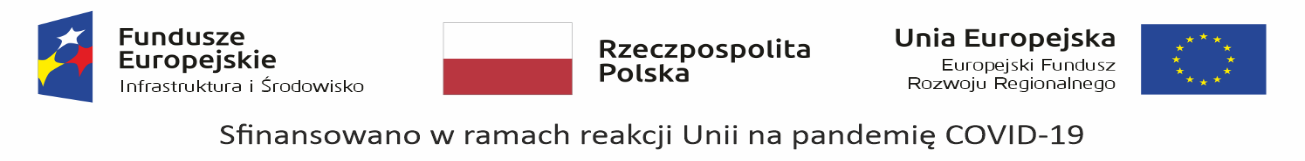 Załącznik nr 1 do zapytania ofertowego nr 5/2023 z dnia 03.10.2023Szczegółowy Opis Przedmiot ZamówieniaPrzedmiotem zamówienia jest zakup i dostawa sprzętu informatycznego dla Powiatowej Stacji Sanitarno-Epidemiologicznej w Lipnie.Okres gwarancji:- gwarancja - minimum 24 miesiące na każdy z wyżej wymienionych produktów.W zakresie wyżej wymienionych parametrów produktu dopuszcza się parametry wyższe na równym poziomie cenowym.Nazwa SprzętuSpecyfikacja TechnicznaIlość1.Szafa serwerowa - szafa o wymiarach: 600x1000mm -stojąca, szerokość 600mm, wysokość 1600mm, głębokość 1000mm,- nośność szafy 800kg,- masa 95 kg,- kolor- czarny ral9004,- otwory na wentylatory 105x104mm w czterech miejscach,- drzwi przednie- przeszklone,- drzwi tylne- stalowe,- drzwi boczne -stalowe, zatrzaskowe -bądź równoważne- bądź równoważne1 szt.2. Serwer- procesor Intel Xenon E-2336 6x2,8GHz-- Turbo 4,5GHz,- 6 rdzeni/12 wątków 12MB CACHE,- pamięć: 32GB DDR4 ECC 3200MHz,- dyski- SSD 4x480 GB DELL RAID10,- kontroler RAID 0,1,5,10 PERC S150, - grafika- Matrox G200 16MB, - ZARZĄDZANIE Idrac9 15 G Basic + dedykowany port,- sieć: 2x GbLan,- Windows- Server 2022 Standard 2VM,- w zestawie nośnik USB lub DVD oraz klucz licencji,- ilość zainstalowanych procesorów: 1 szt,- częstotliwość procesora: 2,8 GHz, 4,5GHz Intel Turbo Boost technology,- częstotliwość szyny QPI/DMI 8 GT/s,- pojemność pamięci cache: [L3] 8 MB,- ilość zainstalowanych dysków: 4 szt.- maksymalna ilość dysków- 4 szt.- pojemność zainstalowanego dysku: 2x480GB RAID1,- typ zainstalowanego dysku: SSD,- zainstalowane sterowniki dysków 4x SAS/SATA/SSD, - sterownik macierzy RAID Controller PERC S150 RAID 0, RAID 1, RAID 5, RADI 10,- pojemność zainstalowanej pamięci 32 GB,- maksymalna pojemność pamięci- 128 GB - rodzaj zainstalowanej pamięci: DDR4,- częstotliwość szyny pamięci: 3200 MHz,- karta sieciowa 2x 10/100/1000 Mbit/s Broadcom + 4 gniazda PCLe: 1 (całkowity) / 1 (wolna)c PCle 3.0 x 8- pół długości, pełna wysokość (tryb x 4), 1 (całkowity) / 1 (wolna) x PCle 4.0 x 16- pół długości, pełna wysokoć; 1 (całkowity) / 1 (wolna) x PCle 3.0 x 1- pół długości, pełna wysokość; 1 (całkowity) / 1 (wolna) x PCle 3.0x 8- pół długości, pełna wysokość (tryb x 4), - panel przedni: 1 port USB 3.0, 1 port micro – USB ( 1 z przodu) (złącze iDRAC Direct)- Panel tylny: 2 porty USB 3.0, 4 porty USB 2.0, złącze VGA, złącze szeregowe, wewnętrzny port USB: 1 wewnętrzne złącze USB 3.0,- moc zasilacza 300 Wat,- oprogramowanie w zestawie iDRAC9 BASIC,-wymiary: wysokość: 36,0cm, szerokość: 17,5 cm, Głębokość: 43,5cm- bądź równoważne 1 szt.3. Serwer LicencjaParametry:- licencja oparta na oprogramowaniu MICROSOFT WINDOWS,- ilość 25x User Cal,- system Windows server, CAL- User,-zakres dostawy- prawo użytkowania,- język- wszystkie dostępne języki- dostępny w strefie krajów UE,- bądź równoważne 1 szt.4. Urządzenie wielofunkcyjne do wydruków czarno-białych- drukowanie- skanowanie,- kopiowanie,- faksowanie,-miesięczne obciążenie 90 000- 190 000 str/msc,- technologia druku: mono (A4) [str./min.] 50,- wydajność wkładu mono [stron] 20 000, - skanowanie w kolorze, optyczne rozpoznawanie znaków (OCR),- skanowanie dwustronne, - skanowanie do: e-mail, do chmury, do folderu sieciowego, do pamięci USB, do pliku,- formaty plików skanowania: PDF, pdf/a, zabezpieczony PDF, podpisany PDF, JPEG, XPS, TIFF,- automatyczne kopiowanie dwustronne, - szybkość kopiowania monochromatycznego [str./min] 50, - drukowanie z urządzeń mobilnych, możliwość wysyłania i odbierania faksu,- bądź równoważne1 szt.5. Niszczarka- Ilość kartek niszczonych jednorazowo (A4/70g) 24,- Rozmiar cięcia 4 x 38, - Poziom bezpieczeństwa DIN dokumenty P4,- Poziom bezpieczeństwa DIN płyty O1, - Szerokość szczeliny wejściowej w mm 240, - Pojemność kosza w litrach 60, - Średnia prędkość niszczenia w metrach/min 5, - Niszczy zszywki, - Niszczy małe spinacze biurowe, - Niszczy płyty CD/DVD,- Osobne noże/szczelina w głowicy do niszczenia płyt, - Funkcja cofania, - Auto stop przy otwartych drzwiach/wyjętym koszu/zdjętej głowicy, - Automatyczne zatrzymanie pracy przy pełnym koszu, - Dioda informująca o przepełnionym koszu, - Dioda informująca o otwartych drzwiach/wyjętym koszu, - Dioda informująca o zacięciach, - Zabezpieczenie termiczne, - Poziom głośności w dB w trakcie pracy 65-70, - Wymiary urządzenia w mm (wys x szer x gł) 785 x 454 x 435,- urządzenie na kółkach, 1 szt.6. Switch zarządzany- urządzenie z wbudowanym procesorem,- 48 portów Gb,- pojemność pamięci wewnętrznej 128 MB,- moduł SFP4,- przełącznik wielowarstwowy L2/L3/L4,- przepustowość rutowania- przełączania – 104 Gbit/s,- zasilanie: przez sieć,- liczba VLANs- 256,- bądź równoważne1 szt.7. UPS do awaryjnego zasilania- moc 2700 W,- napięcie wejściowe: 110-290 V,- częstotliwość wejściowa: 45-65 Hz,- Kształt napięcia wyjściowego: czysta Sinusoida, - częstotliwość wyjściowa – 50 HZ/ 60 Hz,- baterie 6x akumulator 12V 9Ah- czas pracy na baterii przy 100% obciążeniu : 3-5 min,- gniazda: 6x IEC320 C13-10A (podzielone na dwa segmenty z możliwością przydzielenia odrębnychustawień),- wymiary: 440 x 86,5 x 720 mm,- waga 29,10kg,- bądź równoważne. 1 szt.8. Laptop + Monitor(zestaw)Parametry Laptopa: -rozdzielczość ekranu FHD (1920x1080),- przekątna 14”,- procesor Intell Core i5, - model procesora: i5-1145G7,- pojemność RAM 16GB,- typ pamięci RAM- DDR4,- pojemność dysku 512 GB,- wbudowana kamera, podświetlana klawiatura,- czytnik linii papilarnych,- NFC,- Funkcja smart Card,- USB 3.0,- moc zasilacza- 65 W,- waga 1,40 kg,- bądź równoważne do wszystkich parametrów,Parametry monitora:- przekątna 24”/ 61 cm / 16.10 IPS LED- bądź równoważne14 szt.zestaw9.Staja dokująca- replikator portów,- uniwersalny interfejs,- USB- C,- rodzaje wejść: USB 3.0- 3 szt., USB 3.0 typ C- 1 szt., HDMI- 1 szt.,- zasilanie sieciowe,- wysokość 29mm- szerokość 90 mm,- głębokość 205 mm,- waga 585g,- bądź równoważne10 szt.10. Firewall (zapora sieciowa)- zintegrowany system bezpieczeństwa,- ochrona przed spamem,- DLP- ochrona przed wyciekiem informacji poufnej, - kontrola aplikacji,- optymalizacja pasma,- kontroler sieci bezprzewodowych,- mocne uwierzytelnianie,- parametry: LAN- 1GBase T12,WAN 1GBase T, USB, - wydajność systemu- przepustowość 1518 byte UDP,-maksymalna ilość użytkowników SSL-VPN USers,- wysoka dostępność,- wymiary: wysokość 42 mm, szerokość 216 mm, długość 178 mm,- konsumpcja energii: 20 W- bądź równoważne1 szt.